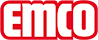 emco Bauemco Marschall Original met gekartelde rubber inlage en borstelstrip 522 SGBtype522 SGBbeloopbaarheidextreemdraagprofielenversterkt contactgeluidgedempt aluminium draagprofiel met aan de onderzijde geluiddempende strokenDraagprofiel in kleurStandaard naturel geanodiseerd. Tegen meerprijs in de kleuren EV3 goud, C33 brons, C35 zwart of C31 RVS te anodiseren.ca. hoogte (mm)22loopvlakgeïntegreerde, slijtvaste, verrottingsvaste, gekartelde rubber inlagen.standaard profielafstand ca. (mm)5 mm afstandhouder van rubberautomatische deursystemenTourniquets in 3 mm conform DIN EN 16005KleurenzwartgrijszwartbrandgedragDe inlage is naar wens leverbaar conform EN 13501 in brandklasse Bfl-s1 (tegen meerprijs, de rubber inlage is getest in een compleet entreemattensysteem).verbindingmet kunststof ommantelde r.v.s.-kabel.garantie4 jaar garantieInformatie omtrent garanties vindt u op:AfmetingenBreedte:……….mm (staaflengte)Looplengte:……….mm (looprichting)contactemco Benelux B.V. · Divisie Bouwtechniek · Postbus 66, NL-5320 AB Hedel · Baronieweg 12b, NL-5321 JW Hedel · Tel. (+31) 073 599 8310 · België / Luxemburg: Tel. (+32) 056 224 978 · bouwtechniek@benelux.emco.de